Rücktritt von dem Kauf bei Elfisanta.de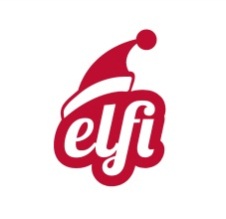                                                                                                       Ort…….., den ……Sehr geehrte Damen und Herren, hiermit trete ich, Name:Vorname:vom Kauf zurück und widerrufe hiermit den zwischen uns geschlossenen Kaufvertrag:Kaufvertrag – Nr (Bestellnummer) :Ich habe Video/Brief  bestellt. (markieren)Preis der Bestellung: Emailadresse: Grund (fakultativ): Mit freundlichen GrüßenUnterschrift………………………………………………………….